ЗАЯВКА на изготовление модульного сооруженияНазначение          Бытовка	           Сооружение в сфере туризма (круглогодичный)	         Жилой / Дачный модуль	           Склад холодный         Павильон торговый, офис	            Другое      2.    Размеры                              - ширина       - длина        - высота 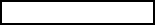 Количество окон        1	                4         2	                5         3	                ДругоеПРИМЕЧАНИЕ: _________________________________________________________________________       4.   Количество дверей        1	                4         2	                5         3	                ДругоеПРИМЕЧАНИЕ: _________________________________________________________________________       5.   Наличие санузла         Есть                                                        Нет 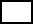        6.   Комплектация         Наличие кондиционера                     Электрификация                              Видеонаблюдение                              Система отопления ПРИМЕЧАНИЕ: _________________________________________________________________________        7. Техническое задание *___________________________________________________________________________________________________________________________________________________________________________________________________________________________________________________________________________________________________________________________________________________________________________________________________________________________________________________*стадия готовности (каркас, утеплитель, облицовка внешняя, облицовка внутренняя), количество комнат и др. предпочтения.8. Контактные данные Заказчика: ______________________________________________________________________________________________________________________________________________________________________________                                                 (наименование организационно-правовой формы, контактный телефон)  